MargDMargDMargDMargD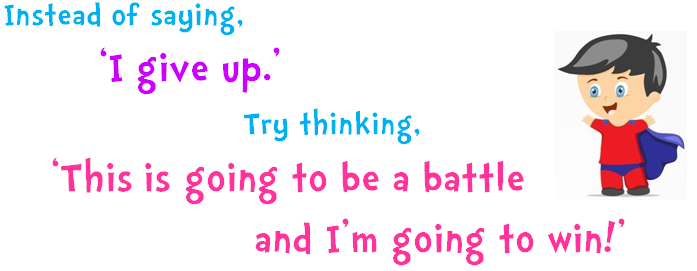 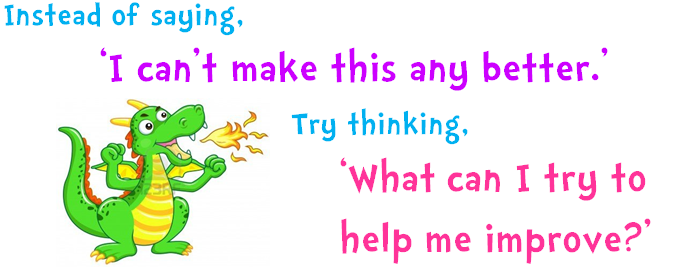 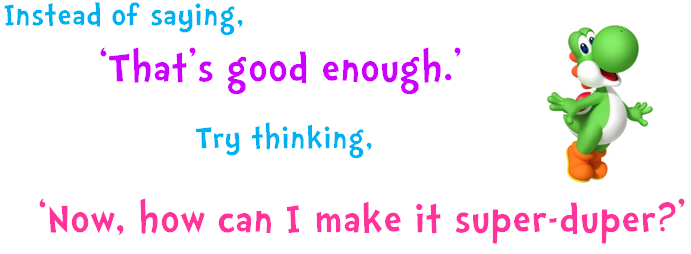 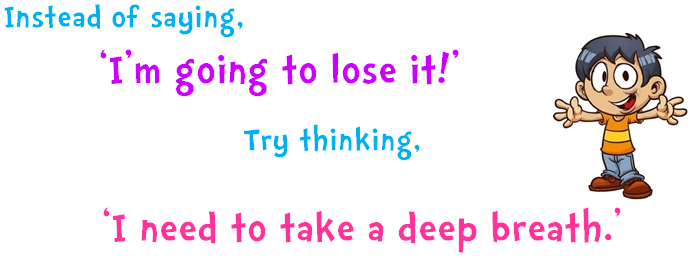 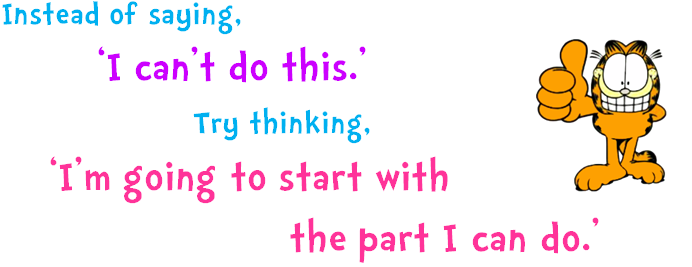 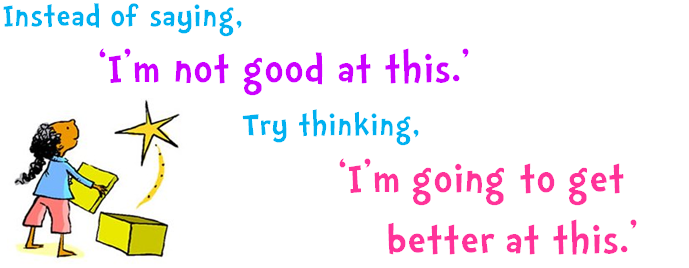 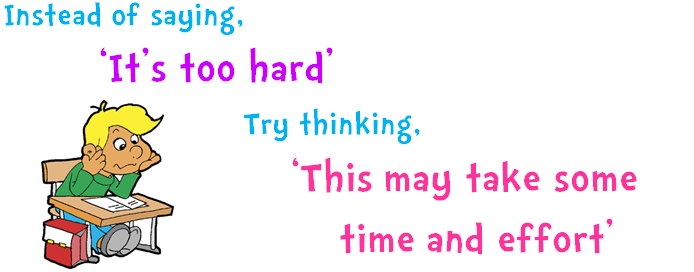 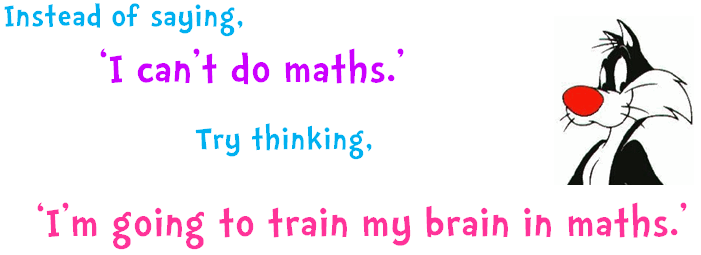 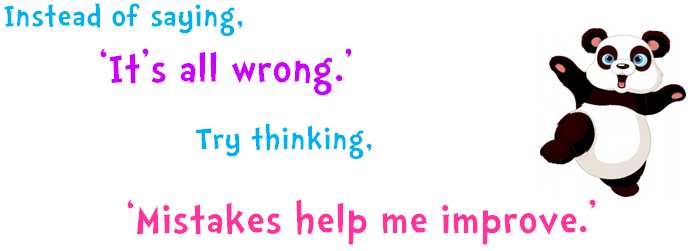 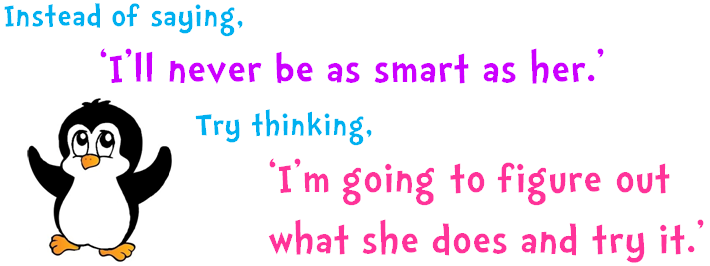 